Конспект НОД по развитию лексико-грамматического строя речи в старшей группе.Тема: «Проказы щенка  Джимми»Цель: совершенствовать знания детей по основам первоначальной грамоты. Образовательные задачи: Продолжать формировать умение  составлять «Предложение»;Закреплять звуко- слоговой анализ слова.Согласовывать существительные и прилагательные;Совершенствовать навык образования слов, используя уменьшительно - ласкательную форму с помощью суффикса.Развивающие:  Развивать умение логически мыслить, четко формулируя свои ответы и давать их в грамматически правильной форме.Развивать логическое мышление, внимание, фонематический слух, слуховое восприятие.
Воспитательные: воспитывать умение слушать собеседника. Формировать навыки доброжелательности, самостоятельности, инициативности. Воспитывать вежливое общение при работе в парах.Оборудование: Картина «Зима», картинки – схемы, спицы, недовязанный шарф, коробки с песком, коктейльные трубочки, снежинки большие и маленькие по количеству детей.Ход непрерывной образовательной деятельностиI Организационный моментДети стоят полукругом перед воспитателем.Встанем мы в кружочек дружно, поздороваться нам нужно,Говорю тебе привет, улыбнись скорей в ответ,Здравствуй правая рука, здравствуй левая рука,Здравствуй друг, здравствуй друг, здравствуй весь наш дружный круг(педагог показывает недовязанный шарф, распутанный клубок, а на нём завязанные узелки с заданием)Воспитатель: - Ребята, скоро у моего сына день рождения  и я решила связать в подарок ему  шарф. Но вернувшись, домой я обнаружила, что моя собака  по кличке Джимми запутал нитки. Время осталось совсем мало и я не успеваю закончить во время.  Показываю видео с собакой, которая запутала клубок.Голос  с магнитофона противныйКлубок: Не хочу я разматываться, нечего было меня трогать!!! Вот теперь не буду распутываться, пока  не развяжете все мои узелки.(дети рассматривают нитки и предлагают помощь)(ответы детей), (распутать)Воспитатель:- Ребята, а узелки, оказывается, не простые! Под каждым узелком спрятано задание, которое нужно выполнить(дети предлагают посмотреть)II. Основная часть1-й узелок. (на фланелеграфе  висит картина «Зима»)Воспитатель: это снежинка, а в ней задание, ребята! Нужно составить предложение по этой картине. (дети составляют)А теперь обратите внимание, что находится в центре? (дом)Давайте составим звуковой анализ слова «дом». Выделим звук в слове, назовем какой этот звук , гласный или согласный, и обозначим его.(Разбор слова на звуки)
 Молодцы ребята, идемте к следующему узелку.2-й узелок. (дети берут и рассматривают схему и расшифровывают)Что же тут нужно сделать, ребята?Дети: - С помощью коктейльной трубочки раздуть манку и узнать, что там спряталось.(дети дуют в коктейльной трубочку и видят картинки)Игра «Раздели слова на слоги»Воспитатель: Перед вами  находятся картинки. Каждый из вас берет одну карточку, произносит вслух то, что на ней изображено. Затем  под картинкой выкладывает столько снежинок, сколько слогов в этом слове. ЛЫ - ЖИ, ДЕ-РЕ-ВО.-А теперь ребята, поменяйтесь местами друг с другом и проверьте, правильно ли сделал ваш сосед (друг).Затем  проверяем с детьми правильность выполненного задания. (развязывают ещё один узелок) Воспитатель: Умнички, как вы быстро справились с заданием. А теперь  мы с вами отдохнем. Физминутка «Зима»Мы зимой в снежки играем,По сугробам мы шагаем,И на лыжах мы бежим,На коньках по льду скользим.И Снегурку лепим мы,Гостью – зиму любим мы.Вот мы и подошли и к 4 узелку.3-й узелок. Снежинка с дид. игрой. «Какая бывает зима» (В кругу со снежинкой)- Зима, какая? (белая, морозная, веселая, красивая, снежная, холодная)- Мороз, какой? (сильный, злой, крепкий, слабый) Воспитатель: я думала уже все, а здесь еще есть узелки. 4-й узелок. ( На столе лежит снежок)Дидактическая игра «Назови ласково»Воспитатель называет слова, передает снежок детям, дети отвечают и передают обратноСнег — снежокВетер — ветерокЛед — ледокЗима — зимушкаСосулька — сосулечкаДерево — деревцеГорка — горочкаХолод — холодокСанки — саночкиСнежинка – снежиночкаШапка – шапочкаШуба – шубкаШарф – шарфикСвитер – свитерок(развязывают последний узелок)III. Итог:Воспитатель:- Молодцы ребята, спасибо вам за то, что вы помогли мне распутать нитки, теперь смогу довязать подарок в срок.Рефлексия. Что у тебя получилось лучше всего?Что у тебя не получилось и почему?Что ты сделаешь, чтобы в следующий раз получилось?Что было самым трудным?Что было самым интересным?- Ребята,  а  может,  кому-то  было  сложно, что  не  получалось? Вот у меня есть красивые снежинки, они все разные: большие и маленькие. Я предлагаю вам взять каждому по снежинке. Если вы хорошо занимались, у вас все получилось – то возьмите большую снежинку, а если вы считаете, что получилось не так, как хотели (не все хорошо, или что- то не получилось) – то возьмите снежинку поменьше. Молодцы!Голос клубочка: Спасибо Ребята!Вы справились со всеми заданиями, я снова  собран и теперь найдете  сюрприз от меня в сундучке.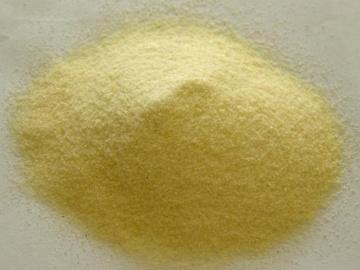 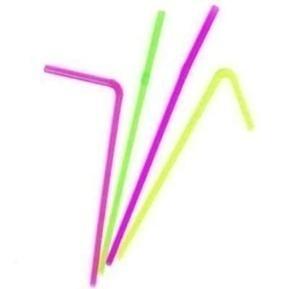 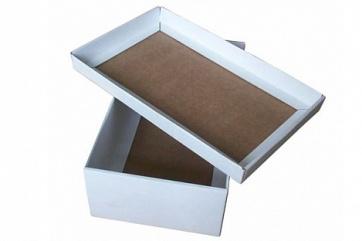 ?